В соответствии с приказом  Министерства образования и науки Российской Федерации от 16 июня 2014 г. N 658 «Об утверждении Порядка проведения социально-психологического тестирования лиц, обучающихся в общеобразовательных организациях и профессиональных образовательных организациях, а также в образовательных организациях высшего образования» и приказом Министерства образования Пензенской области 28 января  95 обучающихся нашей школы приняли участие в  социально – психологическом тестировании.Тестирование — одна из мер профилактики наркомании, направленная на раннее выявление тех, кто только попробовал наркотики или психотропные вещества. В основе теста лежит опросник Кеттела — один из наиболее распространенных анкетных методов оценки индивидуально-психологических особенностей личности. Он позволяет  выявить детей и подростков с признаками аддиктивного поведения.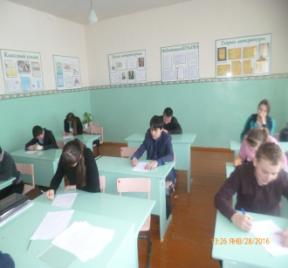 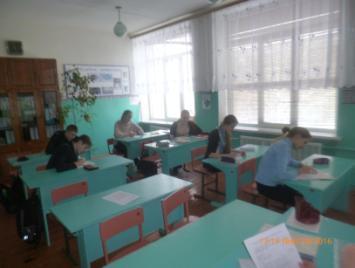 